Виконавчий комітет Нетішинської міської радиХмельницької областіР І Ш Е Н Н Я23.02.2023					Нетішин				  № 69/2023Про внесення змін до рішення виконавчого комітету Нетішинської міської ради від 16 травня 2011 року № 138 «Про громадську комісію з житлових питань при виконавчому комітеті міської ради»Відповідно до статті 40, пункту 3 частини 4 статті 42 Закону України «Про місцеве самоврядування в Україні», виконавчий комітет Нетішинської міської ради    в и р і ш и в:Унести до рішення виконавчого комітету Нетішинської міської ради від          16 травня 2011 року № 138 «Про громадську комісію з житлових питань при виконавчому комітеті міської ради» такі зміни:- додаток до рішення викласти у новій редакції, що додається.Міський голова							    Олександр СУПРУНЮКДодатокдо рішення виконавчого комітету міської ради 16.05.2011 № 138 (у редакції рішення виконавчого комітету міської ради 23.02.2023 № 69/2023)СКЛАДгромадської комісії з житлових питань при виконавчому комітеті Нетішинської міської радиКеруючий справами виконавчого комітету міської ради					Любов ОЦАБРИКАЛатишева Оксана- заступник міського голови, голова комісіїКосік Олег- директор Фонду комунального майна міста Нетішина, заступник голови комісіїЦисарук Антоніна- спеціаліст 1 категорії Фонду комунального майна міста Нетішина, секретар комісіїАлексенко Ірина- спеціаліст 1 категорії Фонду комунального майна міста НетішинаБровко Дар’я- начальник відділу правового та кадрового забезпечення КП НМР «ЖКО»Гудзь Володимир- заступник генерального директора з персоналу                      ВП «ХАЕС» (за згодою)Машук Зоя- депутат Нетішинської міської ради VIII скликання         (за згодою)Обушна Наталія- голова ГО «38 сотня ім. Устима Голоднюка» (за згодою)Пасічник Людмила- головний спеціаліст-юрисконсульт управління освіти виконавчого комітету Нетішинської міської ради Соболик Таміла- депутат Нетішинської міської ради VIII скликання             (за згодою)Шмигельський Богдан- депутат Нетішинської міської ради VIII скликання               (за згодою)Щукла Валентина - депутат Нетішинської міської ради VIII скликання               (за згодою)Юрчук Людмила- начальник відділу правового забезпечення апарату виконавчого комітету Нетішинської міської радиЯнюк Тетяна- заступник начальника управління соціального захисту населення виконавчого комітету Нетішинської міської ради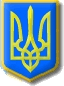 